SECTION AAnswer ALL the following questions                                                    2x10=20What is delusional disorder?Name any four negative symptoms of Schizophrenia. What are the symptoms of Bipolar Disorder?What is Dysthymic Disorder? What does the term ‘Paraphilia’ mean?Mention any two symptoms of Masochism?Name any two symptoms of borderline personality disorder.What is Histrionic Personality Disorder?  What is the treatment (any one) for Pedophilia?What is female orgasmic disorder?P.T.O.SECTION B Answer any FOUR of the following:		                                  5x4= 20What is schizoaffective Disorder? Mention the criteria for its diagnosis.What are the symptoms and causal factors of suicide.What is Male erectile disorder? Describe its causal factors and treatment.  What is Avoidant personality disorder? Describe symptoms and treatment. Is there a genetic component to sexual paraphilias? Elaborate. What are the symptoms and treatment of Fetishism? SECTION CIII.           Answer any THREE of the following:                                        10X3 = 30What is the criteria, symptoms and treatment of Paranoid Schizophrenia?What is major depressive disorder? Describe symptoms, causal factors and treatment.What is the difference between Sadism and Masochism? Describe symptoms, diagnosis and treatment of both. What are personality disorders under Cluster B? Elaborate any two in detail with symptoms. What is Gender dysphoria? Describe its causal factors and treatment?  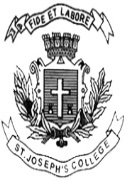 ST. JOSEPH’S COLLEGE (AUTONOMOUS), BANGALORE-27ST. JOSEPH’S COLLEGE (AUTONOMOUS), BANGALORE-27ST. JOSEPH’S COLLEGE (AUTONOMOUS), BANGALORE-27ST. JOSEPH’S COLLEGE (AUTONOMOUS), BANGALORE-27ST. JOSEPH’S COLLEGE (AUTONOMOUS), BANGALORE-27ST. JOSEPH’S COLLEGE (AUTONOMOUS), BANGALORE-27ST. JOSEPH’S COLLEGE (AUTONOMOUS), BANGALORE-27BA PSYCHOLOGY - VI SEMESTERBA PSYCHOLOGY - VI SEMESTERBA PSYCHOLOGY - VI SEMESTERBA PSYCHOLOGY - VI SEMESTERBA PSYCHOLOGY - VI SEMESTERBA PSYCHOLOGY - VI SEMESTERBA PSYCHOLOGY - VI SEMESTERSEMESTER EXAMINATION: APRIL 2018SEMESTER EXAMINATION: APRIL 2018SEMESTER EXAMINATION: APRIL 2018SEMESTER EXAMINATION: APRIL 2018SEMESTER EXAMINATION: APRIL 2018SEMESTER EXAMINATION: APRIL 2018SEMESTER EXAMINATION: APRIL 2018PY 6113- ABNORMAL PSYCHOLOGYPY 6113- ABNORMAL PSYCHOLOGYPY 6113- ABNORMAL PSYCHOLOGYPY 6113- ABNORMAL PSYCHOLOGYPY 6113- ABNORMAL PSYCHOLOGYPY 6113- ABNORMAL PSYCHOLOGYPY 6113- ABNORMAL PSYCHOLOGYTime- 2 1/2 hrsTime- 2 1/2 hrsMax Marks-70Max Marks-70Max Marks-70This paper contains TWO printed pages and THREE partsThis paper contains TWO printed pages and THREE partsThis paper contains TWO printed pages and THREE partsThis paper contains TWO printed pages and THREE partsThis paper contains TWO printed pages and THREE partsThis paper contains TWO printed pages and THREE partsThis paper contains TWO printed pages and THREE parts